报告时长：15 min“报告人简介及报告摘要”建议以word形式提交，篇幅控制在2页以内，模板如下：北京大学化学学院2023年青年校友学术交流研讨会暨分子科学青年学者前沿论坛报告人：XXX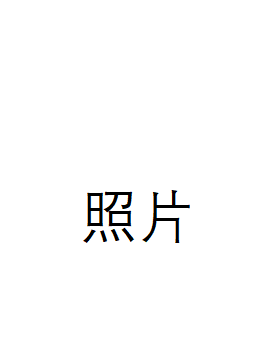 工作单位：北京大学E-mail: XXXX@pku.edu.cn个人简介: XXX，XXXX年在北京大学化学学院获得XXX学位，XXXX大学XXXX博士学位，XXXX….报告摘要: XXXXX一张示意图（可选）Fig. 1. XXXX关键词: 参考文献：